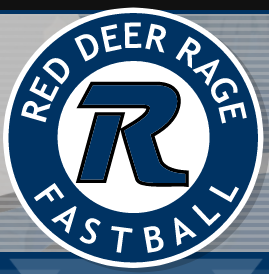 Congratulations on making the U10B roster!Coach: Trevor PikkertGiesbrechtChristieD.	Rosenkranz I. 	SawulaJ. 	HansenK.  	PaulK. 	HunterM. 	ClarkM. 	StevensonM. 	PikkertP. 	FunnellQ. 	Sampson